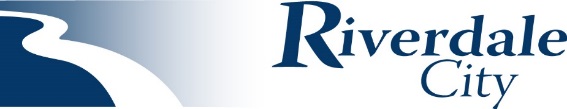 RIVERDALE CITYCITY COUNCILNOTICE OF QUORUMRiverdale City Council gives notice that on Friday, December 16, 2022, at 8:00 p.m., members of the Riverdale City Council will be present at a holiday dinner at Ruby River, 4286 Riverdale Road, Riverdale Utah. Though a quorum may be present, no official city business will be conducted. ________________________________________________________________________________________________	Certificate of PostingThe undersigned, duly appointed City Recorder, does hereby certify that the above notice and agenda was posted within the Riverdale City limits on this 8TH day of December 2022 at the following locations: 1) Riverdale City Hall Noticing Board 2) the City website at http://www.riverdalecity.com/ 3) the Public Notice Website: http://www.utah.gov/pmn/index.html and 4) A copy was also provided to the Standard-Examiner. Michelle Marigoni
Riverdale City Recorder